ПОВЕСТКА
заседания комиссии по соблюдению требований к служебному поведению государственных гражданских служащих Управления Федеральной службы по надзору в сфере связи, информационных технологий и массовых коммуникаций по Костромской области и урегулированию конфликта интересов----------------------------------------------------------------------------------------------------на 23 ноября 2021 г. 15 час.00 мин.(кабинет №2 заместителя руководителя упрвления – начальника отдела)Рассмотрение сообщения Общества с ограниченной ответственностью «Логистические решения» о заключении трудового договора с бывшим государственным гражданским служащим, замещавшим должность в Управлении Роскомнадзора по Костромской области.Комиссия приняла следующее решение:При замещении должности гражданским служащим Управления Роскомнадзора по Костромской области не входили функции государственного управления Общества с ограниченной ответственностью «Логистические решения». Комиссия считает возможным принять к сведению информацию о замещении должности менеджера по снабжению Общества с ограниченной ответственностью «Логистические решения».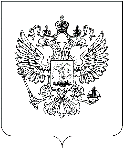 РОСКОМНАДЗОРУПРАВЛЕНИЕ ФЕДЕРАЛЬНОЙ СЛУЖБЫ 
ПО НАДЗОРУ В СФЕРЕ СВЯЗИ, ИНФОРМАЦИОННЫХ ТЕХНОЛОГИЙ И МАССОВЫХ КОММУНИКАЦИЙ ПО КОСТРОМСКОЙ ОБЛАСТИг.Кострома, мкр-н Паново, 36